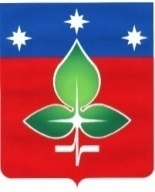 Ревизионная комиссия города Пущино                                 ИНН 5039005761, КПП503901001, ОГРН 1165043053042ул. Строителей, д.18а , г. Пущино, Московская область, 142290Тел. (4967) 73-22-92; Fax: (4967) 73-55-08ЗАКЛЮЧЕНИЕ по результатам финансово-экономической экспертизы проекта постановления Администрации городского округа Пущино «Об утверждении муниципальной программы «Безопасность и обеспечение безопасности жизнедеятельности населения» на 2020 – 2024 годы»12 декабря 2019 годаОснование для проведения экспертизы: Настоящее заключение составлено по итогам финансово-экономической экспертизы проекта постановления Администрации городского округа Пущино «Об утверждении муниципальной программы «Безопасность и обеспечение безопасности жизнедеятельности населения» на 2020 – 2024 годы» на основании:- пункта 2 статьи 157 «Бюджетные полномочия органов государственного (муниципального) финансового контроля» Бюджетного кодекса Российской Федерации;- подпункта 7 пункта 2 статьи 9 «Основные полномочия контрольно-счетных органов» Федерального закона Российской Федерации от 07.02.2011 № 6-ФЗ «Об общих принципах организации и деятельности контрольно-счетных органов субъектов Российской Федерации и муниципальных образований»;- подпункта 3 пункта 4.9 статьи 4 Положения о Ревизионной комиссии города Пущино, утвержденного Решением Совета депутатов города от 19 февраля 2015 г. N 68/13 (с изменениями и дополнениями);- пункта 4 раздела IV Порядка формирования и реализации муниципальных программ городского округа Пущино Московской области, утвержденного Постановлением Администрации городского округа Пущино от 08.11.2016 № 515-п (с изменениями и дополнениями).1. Цель экспертизы: выявление факторов риска при формировании средств бюджета, создающих условия для последующего неправомерного и (или) неэффективного использования средств бюджета, анализ достоверности оценки объема расходных обязательств, оценка правомерности и обоснованности структуры расходных обязательств муниципальной программы «Безопасность и обеспечение безопасности жизнедеятельности населения» на 2020 – 2024 годы (далее – проект Программы). 2. Предмет экспертизы: проект Программы, материалы и документы финансово-экономических обоснований указанного проекта в части, касающейся расходных обязательств городского округа Пущино.3. Правовую основу финансово-экономической экспертизы проекта Программы составляют следующие правовые акты: Бюджетный кодекс Российской Федерации, Федеральный закон от 06.10.2003 № 131-ФЗ «Об общих принципах организации местного самоуправления в Российской Федерации, постановление Администрации городского округа  Пущино от 25.11.2019 №492-п «Об утверждении перечня муниципальных программ городского округа Пущино», Распоряжение  председателя Ревизионной комиссии города Пущино от 25 декабря 2017 года № 09 «Об утверждении Стандарта внешнего муниципального финансового контроля «Финансово-экономическая экспертиза проектов муниципальных программ».В соответствии с Постановлением Администрации города Пущино от 08.11.2016 №515-п «Об утверждении порядка разработки и реализации муниципальных программ городского округа Пущино Московской области» (с изменениями и дополнениями) с проектом Программы представлены следующие документы:	1) проект Постановления Администрации городского округа Пущино «Об утверждении муниципальной программы «Безопасность и обеспечение безопасности жизнедеятельности населения» на 2020 – 2024 годы»;	2) паспорт проекта Программы;	3) текстовая часть проекта Программы:	- общая характеристика сферы реализации муниципальной программы, основные проблемы в сфере безопасности и борьбы с преступностью;	- прогноз развития сферы обеспечения общественной безопасности и правопорядка на территории городского округа Пущино, включая возможные варианты решения проблемы, оценку преимуществ и рисков, возникающих при выборе различных вариантоврешения проблемы;	- перечень подпрограмм Программы;	- обобщенная характеристика основных мероприятий с обоснованием необходимости их осуществления;	- планируемые результаты реализации Программы;	- методика расчета значений показателей реализации муниципальной программы «Безопасность и обеспечение безопасности населения» на 2020-2024 годы;	- порядок взаимодействия исполнителей мероприятий Программы, ответственных за выполнение мероприятий Программы, и Муниципального заказчика Программы, механизм реализации Программы;	- состав, форма и сроки представления отчетности о ходе реализации мероприятий Программы (подпрограммы);	- паспорт и перечень мероприятий муниципальной программы 1 «Профилактика преступлений и иных правонарушений»;	- паспорт и перечень мероприятий муниципальной подпрограммы 2 «Снижение рисков возникновения и смягчение последствий чрезвычайных ситуаций природного и техногенного характера»;	- паспорт и перечень мероприятий муниципальной подпрограммы 3 «Развитие и совершенствование систем оповещения и информирования населения Московской области»;	- паспорт и перечень мероприятий муниципальной подпрограммы 4 «Обеспечение пожарной безопасности»;	- паспорт и перечень мероприятий подпрограммы 5 «Обеспечение мероприятий гражданской обороны»;	- паспорт и перечень мероприятий подпрограммы 6 «Обеспечивающая подпрограмма»;	- Постановление Администрации городского округа Пущино №492-п от 25.11.2019 «Об утверждении Перечня муниципальных программ городского округа Пущино»;	- письмо Министерства социального развития Московской области 21Исх.-17817/05-02 от 02.12.2019;	- типовой макет муниципальной программы «Безопасность и обеспечение безопасности жизнедеятельности»;	- выписка из проекта бюджета городского округа Пущино на 2020 год и на плановый период 2021 и 2020 годов.4. При проведении экспертизы представленного проекта постановления установлено следующее:4.1. В соответствии с п.1 раздела III Постановления Администрации города Пущино от 08.11.2016 № 515-п «Об утверждении Порядка разработки и реализации муниципальных программ городского округа Пущино Московской области» (с изменениями и дополнениями) проект Программы разрабатывался на основании Перечня муниципальных программ городского округа Пущино Московской области, утверждаемого Постановлением Администрации городского округа Пущино №492-п от 25.11.2019.4.2. Программа рассчитана на пять лет – с 2020 по 2024 годы, ее выполнение предусмотрено без разделения на этапы и включает постоянную реализацию планируемых мероприятий.            4.3. В соответствии с разделом 2 муниципальной программы «Безопасность и обеспечение безопасности жизнедеятельности населения» на 2020 – 2024 годы актуальность разработки данной Программы обусловлена необходимостью эффективного противодействия возникновению возможных чрезвычайных ситуаций, выполнения мероприятий гражданской обороны, пожарной безопасности и безопасности людей на водных объектах, противодействия террористическим и экстремистским проявлениям, минимизации их последствий.             Применение программно-целевого метода обеспечения безопасности городского округа Пущино позволит осуществить: - развитие приоритетных направлений профилактики правонарушений; - снижение тяжести последствий преступлений;- повышение уровня и результативности борьбы с преступностью; - координацию деятельности территориальных подразделений правоохранительных органов и органов местного самоуправления в сфере обеспечения безопасности граждан; - реализацию комплекса мероприятий, направленных на защиту населения от военных опасностей и ЧС природного и техногенного характера;- реализацию комплекса мероприятий, в том числе профилактического характера;- привести в порядок и благоустроить территорию городского кладбища;- обеспечить права всех категорий граждан на получение качественных и безопасных ритуальных услуг.Реализация программных мероприятий позволяет стабилизировать криминогенную обстановку в городском округе Пущино, нейтрализовать рост преступности и других негативных явлений по отдельным направлениям, и тем самым создать условия для повышения реального уровня безопасности жизни жителей города, обеспечения защищенности объектов социальной сферы и мест с массовым пребыванием людей. 4.4. Объем финансирования муниципальной программы на 2019 год в соответствии с требованием пункта 13 раздела III постановления Администрации города Пущино от 08.11.2016 № 515-п «Об утверждении Порядка разработки и реализации муниципальных программ городского округа Пущино Московской области» (с изменениями и дополнениями) приведен в соответствие с решением Совета Депутатов городского округа Пущино №28/06 от 28.11.2019 «О бюджете городского округа Пущино на 2020 год и на плановый период 2021 и 2022 годов». Объем и источники финансирования муниципальной программы приведены в Таблице №1.Таблица №1Общий объем финансирования мероприятий Программы составляет 79890 тыс. рублей, из которых 1270 тыс. рублей – средства бюджета Московской области, 78620 тыс. рублей – средства бюджета городского округа Пущино4.5. В перечнях мероприятий подпрограмм не заполнены графы «Результаты выполнения мероприятия подпрограммы» предусмотренные Приложением №4  к Порядку разработки и реализации муниципальных программ городского округа Пущино Московской области» и представленным в Ревизионную комиссию города Пущино «Типовым макетом муниципальной программы «Безопасность и обеспечение безопасности жизнедеятельности».4.6. В соответствии с п.1 раздела II Постановления Администрации города Пущино от 08.11.2016 № 515-п «Об утверждении Порядка разработки и реализации муниципальных программ городского округа Пущино Московской области» Программа должна содержать описание цели муниципальной программы. В проекте Программы четко обозначена цель только на подпрограмму «Профилактика преступлений и иных правонарушений».ВыводыПроект муниципальной программы «Безопасность и обеспечение безопасности жизнедеятельности населения» на 2020 – 2024 годы утверждается в соответствии со ст.179 Бюджетного кодекса РФ. Реализация программных мероприятий позволяет создать условия для повышения реального уровня безопасности жизни жителей города, обеспечения защищенности объектов социальной сферы и мест с массовым пребыванием людей. Объем финансирования муниципальной программы, соответствует объемам бюджетных ассигнований, предусмотренных Решением Совета депутатов городского округа Пущино №28/06 от 28.11.2019 «О бюджете городского округа Пущино на 2020 год и на плановый период 2021 и 2022 годов». В перечнях мероприятий подпрограмм не заполнены графы «Результаты выполнения мероприятия подпрограммы» и недостаточно четко обозначена цель Программы.ПредложенияРевизионная комиссия города Пущино рекомендует привести муниципальную программу «Безопасность и обеспечение безопасности жизнедеятельности населения» на 2020 – 2024 годы» в соответствие с Постановлением Администрации города Пущино от 08.11.2016 № 515-п «Об утверждении Порядка разработки и реализации муниципальных программ городского округа Пущино Московской области» и представленным в Ревизионную комиссию города Пущино «Типовой макетом муниципальной программы «Безопасность и обеспечение безопасности жизнедеятельности»: заполнить графы «Результаты выполнения мероприятия подпрограммы» в каждой Подпрограмме, а также четко выделять и описывать цели муниципальной программы.Председатель                                                                                                         Е.Е. ПрасоловаИсточники финансирования муниципальной программы, в том числе по годам:Расходы (тыс. руб.)Расходы (тыс. руб.)Расходы (тыс. руб.)Расходы (тыс. руб.)Расходы (тыс. руб.)Расходы (тыс. руб.)Источники финансирования муниципальной программы, в том числе по годам:Всего2020 год2021 год2022 год2023 год2024 годСредства бюджета Московской области1270254254254254254Средства федерального бюджета000000Средства бюджета городского округа Пущино786201572415724157241572415724Внебюджетные источники000000Всего, в том числе по годам:798901597815978159781597815978